Уважаемые родители!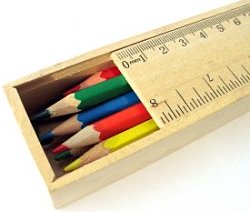  Мы Вам предлагаем  и рекомендуем провести с ребёнком интересно и с пользой время. Сейчас в нашей группе № 5 МБДОУ ДСКВ № 4 ст-цы Должанской МО Ейский р-он проходит  неделя на тему:  «Школьные принадлежности».1.Расскажите ребенку о школе, о том, для чего дети ходят в школу, кто учит детей в школе, какие школьные предметы преподают в школе;Рассмотрите  вместе с ребенком школьные принадлежности, поговорить о том, для чего нужна каждая из этих вещей;Задайте  ребенку вопросы: что школьники кладут в пенал? в портфель?Сходите с ребенком в магазин, где продают канцелярские  товары, или на школьную ярмарку.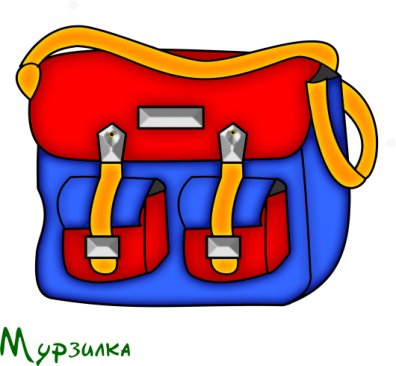 Отгадать загадки и выучить по выбору.Новый дом несу в руке. Двери дома на замке.А живут в доме том книжки, ручки и альбом. (Портфель)Черный Ивашка — деревянная рубашка.Где носом пройдет — там заметку кладет. (Карандаш)То я в клетку, то в линейку, написать на мне сумей-ка!Можешь и нарисовать. Что такое я? (Тетрадь)Белый камешек растаял, на доске следы оставил. (Мел)Дидактическая игра «Подбери признак»: портфель (какой?) — кожаный, вместительный, яркий, большой ... .тетрадь (какая?) – …пенал (какой?) – …ручка (какая?) – … и т. д.Дидактическая игра «Четвертый лишний».Ручка, резинка, мяч, пенал.Портфель, тетрадь, учебник, яблоко.Дидактическая игра «Исправь ошибку в предложении» (употребление падежных окончаний имен существительных).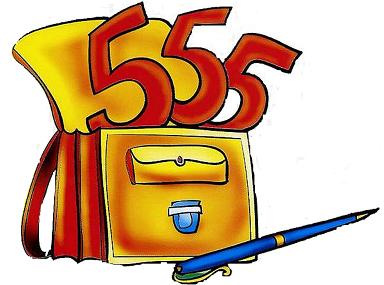 У меня есть портфеля. У меня нет тетрадка. Я забыл дома линейкой. Я пишу ручки. Я рисую в альбом.Дидактическая игра «Подскажи словечко».Быть должны всегда в порядке твои школьные ... (тетрадки).Чтобы было, где писать, в школе нам нужна... (тетрадь).Объяснить ребенку пословицы:Ученье — путь к уменью.Ученье свет, не ученье — тьма. Дидактическая игра «Собери портфель в школу» (назвать школьные принадлежности). Составляя при этом сложноподчиненное предложение: Я кладу в рюкзак пенал, потому что… Я собираю тетради в клетку и в линейку, чтобы …. и т. д.Дидактическая игра «Четвертый лишний» Ручка, резинка, мяч, пенал. Портфель, тетрадь, учебник, яблоко. Дидактическая игра «Исправь ошибку в предложении» У меня есть портфеля. У меня нет тетрадка. Я забыл дома линейкой. Я пишу ручки. Я рисую в альбом. 14.Дидактическая игра «Подскажи словечко» Быть должны всегда в порядке твои школьные ... (тетрадки). Чтобы было где писать, в школе нам нужна... (тетрадь). 15.Дидактическая игра «Собери портфель в школу» Кто назовет больше школьных принадлежностей. 16.Предложите ребёнку нарисовать и раскрасить картинку по теме «Школьные принадлежности»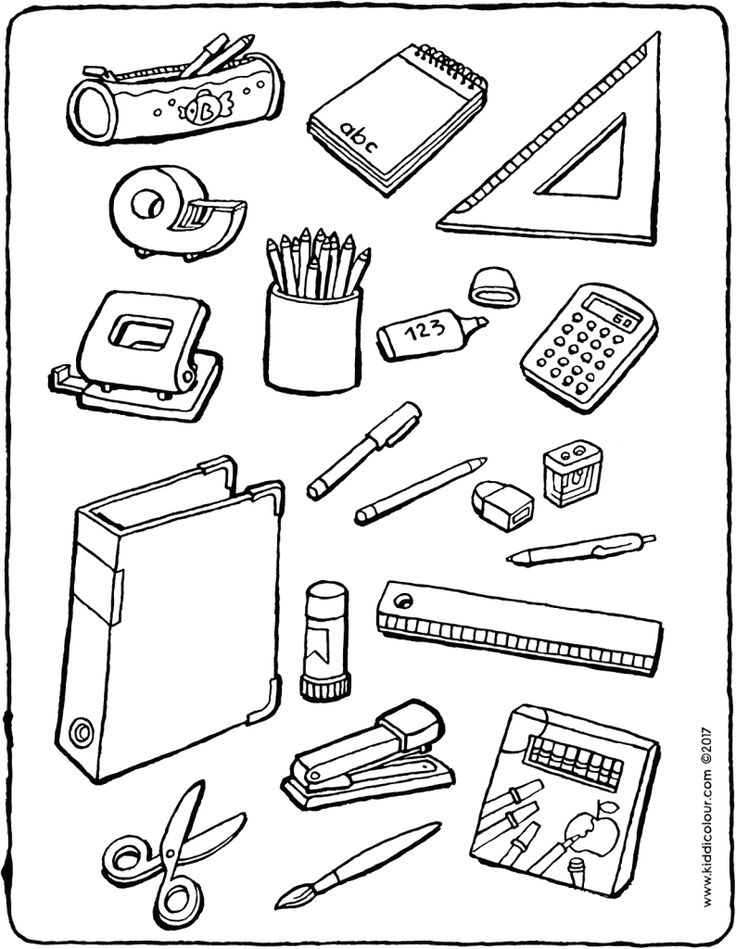 Желаем Вам успехов!